MARTILLOSe utiliza para deformar y clavar mediante golpes. Lo hay de varios tipos: de cuña, de bola, etc.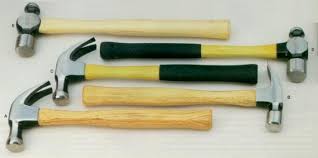 